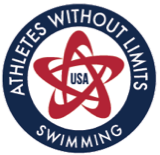                    Athletes Without Limits Short Course InvitationalsSunday, February 23, 20202020 AWL Short Course InvitationalsOrder of EventsWarm –up 7:30 am Meet starts 8:15 am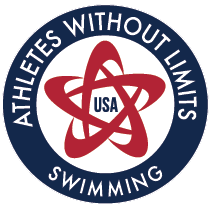 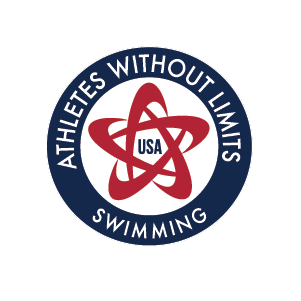 Athletes Without Limits2020 AWL Short Course Invitationals Meet Sunday, Feb 23rd, 2020ENTRY FORM (all distances/times in SCY)(all SEED		     EVENT		PENTATHLON   SEED	EVENT		     PENTATHLON TIME					       TYPE	     TIME				             TYPECircle event number and indicate seed time if known (or indicate “NT”)Fees (Make checks payable to Nautical Milers Swim Team) ALL SWIMMERS MUST SIGN THE ATTACHED PARTICIPANT WAIVER AND RELEASE OF LIABILITY FORM ON THE NEXT PAGEPARTICIPANT WAIVER AND RELEASE OF LIABILITYASSUMPTION OF RISK AND INDEMNITY AGREEMENTFor and in consideration of Athletes Without Limits (“AWL”) allowing me, the undersigned, to participate in any AWL sanctioned or approved activity, including swimming camps, clinics, and exhibitions; learn-to-swim programs; swimming tryouts; fitness and training programs (including dryland training); swim practices and workouts (for both pool and open water); pool meets; open water competitions; local, regional, and national competitions and championships (both pool and open water); and related activities (“Event” or “Events”); I, for myself, and on behalf of my spouse, children, heirs and next of kin, and any legal and personal representatives, executors, administrators, successors, and assigns, hereby agree to and make the following contractual representations pursuant to this Waiver and Release of Liability, Assumption of Risk and Indemnity Agreement (the “Agreement”);I hereby certify and represent that (i) I am in good health and in proper physical condition to participate in the Events; and (ii) I have not been advised of any medical conditions that would impair my ability to safely participate in the Events. I agree that it is my sole responsibility to determine whether I am sufficiently fit and healthy enough to participate in the Events.I acknowledge the inherent risks associated with the sport of swimming. I understand that my participation involves risks and dangers, which include, without limitation, the potential for serious bodily injury, sickness and disease, permanent disability, paralysis and death (from drowning or other causes); loss of or damage to personal property and equipment; exposure to extreme conditions and circumstances; accidents involving other participants, event staff, volunteers or spectators; contact or collision with natural or manmade objects; dangers arising from adverse weather conditions; imperfect water conditions; water and surface hazards; facility issues; equipment failure; inadequate safety measures; participants of varying skill levels; situations beyond the immediate control of the Event organizers; and other undefined, not readily foreseeable and presently unknown risks and dangers (“Risks”). I understand that these Risks may be caused in whole or in part by my own actions or inactions, the actions or inactions of others participating in the Events, or the negligent acts or omissions of the Released Parties defined below, and I hereby expressly assume all such Risks and responsibility for any damages, liabilities, losses or expenses that I incur as a result of my participation in any Events.I agree to be familiar with and to abide by the Rules and Regulations established by AWL, including any safety regulations. I accept sole responsibility for my own conduct and actions while participating in the Events.I hereby Release, Waive and Covenant Not to Sue, and further agree to Indemnify, Defend and Hold Harmless the following parties: AWL, its members, clubs, workout groups, event hosts, employees, and volunteers (including, but not limited to, event/meet directors, coaches, officials, judges, timers, safety marshals, lifeguards, and support boat owners and operators); AWL Local Swimming Committees (LMSCs); the Event organizers and promoters, sponsors and advertisers; pool facility, lake and property owners or operators hosting the Events; law enforcement agencies and other public entities providing support for the Events; and each of their respective parent, subsidiary and affiliated companies, officers, directors, partners, shareholders, members, agents, employees, and volunteers (individually and collectively, the “Released Parties”), with respect to any liability, claim(s), demand(s), cause(s) of action, damage(s), loss or expense (including court costs and reasonable attorneys’ fees) of any kind or nature (“Liability”) which may arise out of, result from, or relate in any way to my participation in the Events, including claims for Liability caused in whole or in part by the negligent acts or omissions of the Released Parties.I further agree that if, despite this Agreement, I, or anyone on my behalf, makes a claim for Liability against any of the Released Parties, I will indemnify, defend and hold harmless each of the Released Parties from any such Liabilities which any may be incurred as the result of such claim.I hereby warrant that I am of legal age and competent to enter into this Agreement, that I have read this Agreement carefully, understand its terms and conditions, acknowledge that I will be giving up substantial legal rights by signing it (including the rights of my spouse, children, heirs and next of kin, and any legal and personal representatives, executors, administrators, successors, and assigns), acknowledge that I have signed this Agreement without any inducement, assurance, or guarantee, and intend for my signature to serve as confirmation of my complete and unconditional acceptance of the terms, conditions and provisions of this Agreement. This Agreement represents the complete understanding between the parties regarding these issues and no oral representations, statements, or inducements have been made apart from this Agreement. If any provision of this Agreement is held to be unlawful, void, or for any reason unenforceable, then that provision shall be deemed severable from this Agreement and shall not affect the validity and enforceability of any remaining provisions.SANCTION:Sanctioned by Athletes Without Limits, U.S.A.HOST FACILITY/MEET SPONSOR:Rockdale County Recreation and MaintenanceCO-HOST TEAMS:Rockdale Riptides Swim Team and Nautical Milers Swim Team ENTRY CHAIRPERSON:Patrick Thoreson3900 Camrose Ct, Marietta, GA 30062E-mail entries to: patrick_thoreson@yahoo.comMEET REFEREE:TBDCO-MEET DIRECTORS:Tom Mc Pike and Pat Thoreson For questions, either call or text 770-289-0235, or email  patrick_thoreson@yahoo.com)FACILITY:Johnson Park Recreation Center (Rockdale County)1781 Ebenezer Road, Conyers 30094 The JPRC facility has an indoor 8 lane, 25 yard pool, which has been previously certified for sanctioned meets.CONCESSIONS:Basic Concessions will be available.SCHEDULE:Sunday Feb 23rd, 2020:	Warm-ups @ 7:30 A.M.  Timed Finals @ 8:15 A.M. Single-session meet, with scheduled 10 mins breaks at regular intervals to allow swimmers rest during the full schedule of events (10 min breaks between events 4 & 5, between 8 & 9, between 12 & 13 and between 16 & 17).(The host team reserves the right to modify warm-up and/or start times if necessary. All participants will be notified accordingly).TIME STANDARD: There are no time standards required for entry into this meet.FORMAT:All events will be conducted as timed finals.ENTRY FEES:$50 per swimmer 1-5 events; make checks payable to “Nautical Milers Swim Team”ENTRY LIMITS:Each swimmer may enter a maximum of 5 individual events.EVENTS OFFERED:The following individual events are offered:25, 50, 100, 200 of every stroke (back, breast, fly and free);100, 200 and 400 IM500 and 1650 freestyle.You may enter any events you choose up to the max of 5.  However, to be eligible for one of the  Pentathlon trophies, you must enter as follows:PENTATHLONS:Iron Man Pentathlon – 200 Fly, 200 Back, 200 Breast, 200  Free, plus 400 IMMiddle Distance Pentathlon –  100 Fly, 100 Back, 100 Breast, 100 Free, plus 200 IMSprint Pentathlon –  50 Fly, 50 Back, 50 Breast, 50 Free, plus 100 IMSuper Sprint Pentathlon –  25 Fly, 25 Back, 25 Breast, 25 Free, plus 100 IMFreestyle Pentathlon –  50 Free, 100 Free, 200 Free, 500 Free, plus 1650 Free (all of the “sprint to distance” freestyle events, except the 25 free).AWARDS:- Individual events: 1st/2nd/3rd place medals awarded by gender and within each disability class, with youth separate from adults (youth 17 & under,  adults 18yrs and up)- Pentathlon: Trophies for all swimmers who successfully complete all 5 events (no DQs) of one of the five Pentathlons listed (see below).LATE ENTRIES:Late entries for swimmers already registered in the meet will be accepted for only open lanes without exceeding the entry limit as stated above. No new heats will be added to accommodate late entries. Late entries will be accepted up to 30 minutes before the beginning of the meet. Late entries for swimmers who are not already registered in the meet will be assessed an extra late fee of $25 in addition to the meet fee, and will need to either compete in the “OPEN” disability class or be able to show proof of existing AWL eligibility or US Para disability class to the Clerk of Course in order to enter. Clerk of Course will provide a heat and lane for any deck entry swimmer. All late entries will be entered as NT. ENTRY DEADLINE:Entries must be received on or before Thursday, February 20th, 2020 (however any new disability athletes requesting/applying for new intellectual impairment eligibility with AWL must do so by Feb 15th, 2020, or register and compete instead in the “OPEN” disability class).*** Please indicate the athlete’s Tshirt size with your entries. ***Mail entries to:	Nautical Milers Swim Team	                          Patrick Thoreson                                          3900 Camrose Court                                          Marietta, GA 30062E-mail entries to:	patrick_thoreson@yahoo.comSEEDING:All individual events will be pre-seeded as Timed Finals.ELIGIBILITY:The meet is open to all disability athletes with physical, visual or intellectual impairments. Athletes Without Limits recognizes the following intellectual impairment classes: - II1: Intellectual Impairment 1 (aka as the para-swimming intellectual impairment class “S14”), - II2: Intellectual Impairment 2 (Down Syndrome), - II3: Intellectual Impairment 3 (High-functioning Autism) - DD+: Development Delay (other high-functioning/developmental delay)US Paralympics recognizes the following physical and visual impairment classes:- S1 thru S14 para-swimming physical impairment classes- S11, S12 & S13: para-swimming visual impairment classesPlease include your existing disability class along with your entries. Disabled athletes without the above official disability classes  will competing in the “OPEN” class (some proof of disability required still, see meet director)NOTE: athletes who have already competed in the previous AWL competitions such as:2017 AWL Long Course Nationals in Atlanta, GA, or 2018 AWL Nationals in Orlando, FL2017 INAS World Swimming Championships in Mexico, 2019 INAS Global Games in Australia (or any previous INAS Global Games)or in any US Paralympic-sanctioned meet, or Can-Am or international para-swimming meets are already eligible and have a disability class, nothing else is needed.Any new disability intellectually impairment athletes requesting/applying for eligibility must do so by Feb 15th, 2020 (or compete in the “OPEN” disability class).IF YOU ARE AN INTELLECTUAL IMPAIRMENT ATHLETE NEEDING NEW ELIGIBILITY ***FIRST PLEASE CALL/TEXT 770-289-0235 OR EMAIL patrick_thoreson@yahoo.com FOR FURTHER INFO ***  regarding applying for eligibility with Athletes Without Limits (http://www.athleteswithoutlimits.org/eligibility), or register to compete in the “OPEN” class.Physical and visual impairment athletes: will need to already have obtained prior disability classification or apply for it at US Paralympics classification opportunities (for physical and visual impairment classification, see US Paralympics website https://www.teamusa.org/US-Paralympics/Sports/Swimming/Classification), or compete in the “OPEN” disability class.LIABILITY:	Athletes Without Limits,  Nautical Milers Swim Team, Rockdale Riptides Swim Team, Rockdale County Recreation and Maintenance,  and the Johnson Park Recreation Center shall be free from any liabilities or claims arising by reason of injury to anyone, or loss or damage of any kind, to any personal property during the conduct of this meet, or during travel to or from this meet.EVENT #EVENTPart of PentathlonWARM-UPS1500 FREEFreestyle Pentathlon2400 IMIron Man3100 FLYMiddle Distance4100 IMSprint or…………………..                               …………………Super SprintBREAK (10 mins)5200 FREEIron Man….……………..                                                                    ………………oor Freestyle625 FREESuper Sprint7100 BACKMiddle Distance850 FLYSprintBREAK (10 mins)9200 BREASTIron Man1025 BREASTSuper Sprint11100 FREEMiddle Distance…………….         ………………or Freestyle1250 BACKSprintBREAK (10 mins)13200 BACKIron Man1425 BACKSuper Sprint15100 BREASTMiddle Distance1650 FREESprint or……………….……………………FreestyleBREAK (10 mins)17200 FLYIron Man1825 FLYSuper Sprint19200 IMMiddle Distance2050 BREASTSprint211650 FREEFreestyle PentathlonEND OF MEETNameSexSexAgeDOBAddressAddressAddressCell/home phoneCell/home phoneCityCityCityStateZipDisability Class (II1/II2/II3/DD+/S1-S10/S11-13/OPEN):Disability Class (II1/II2/II3/DD+/S1-S10/S11-13/OPEN):Disability Class (II1/II2/II3/DD+/S1-S10/S11-13/OPEN):TeamTeamE-mailE-mailTshirt Size (Adult S/M/L/XL/XXL/XXL)Tshirt Size (Adult S/M/L/XL/XXL/XXL)Tshirt Size (Adult S/M/L/XL/XXL/XXL)1. 500 FreestyleFreestyle  12. 50 BackstrokeSprint2. 400 IMIron ManBREAK (10 mins)3. 100 ButterflyMiddle Distance13. 200 BackstrokeIron Man4. 100 IMSprint/SuperSprint14. 25 BackstrokeSuper SprintBREAK (10 mins)15. 100  BreastrokeMiddle Distance5. 200 FreestyleIronMan/Freestyle16. 50 FreestyleSprint / Freestyle6. 25 FreestyleSuper SprintBREAK (10 mins)7. 100 Backstroke Middle Distance17. 200 ButterflyIron Man8. 50 ButterflySprint18. 25 ButterflySuper SprintBREAK (10 mins)19. 200 IMMiddle Distance9. 200 BreastrokeIron Man20. 50 BreastrokeSprint10. 25 BreastrokeSuper Sprint21. 1650 FreestyleFreestyle11. 100 FreestyleMid dist/FreestyleALL EVENTS$50.00SURCHARGE – Late Swimmer Registration $25.00TOTAL AMOUNT ENCLOSEDLast NameFirst NameMISex (circle)M FSex (circle)M FDate of Birth (mm/dd/yy)Street Address, City, State, ZipStreet Address, City, State, ZipStreet Address, City, State, ZipStreet Address, City, State, ZipStreet Address, City, State, ZipStreet Address, City, State, ZipSignature of ParticipantSignature of ParticipantSignature of ParticipantSignature of ParticipantDate SignedDate SignedSignature of Parent or GuardianSignature of Parent or GuardianSignature of Parent or GuardianSignature of Parent or GuardianDate SignedDate Signed